Temat dnia: Wielkanocny koszyczekPropozycja wpisu w dzienniku zajęć:RANEK:Zabawy swobodne wybranymi zabawkami.Baranek, kurczaki, pisanki-rozwiązywanie zagadek Joanny Wasilewskiej połączone z opisem słownym obrazka. Rodzic rozkłada na dywanie obrazki: baranka, kurczaka, pisanek. Czyta dziecku zagadki. Zadaniem dziecka jest wskazać odpowiedni obrazek.
(pomoce- obrazki: baranka, kurczaka, kolorowe pisanki)
Baranek cukrowy
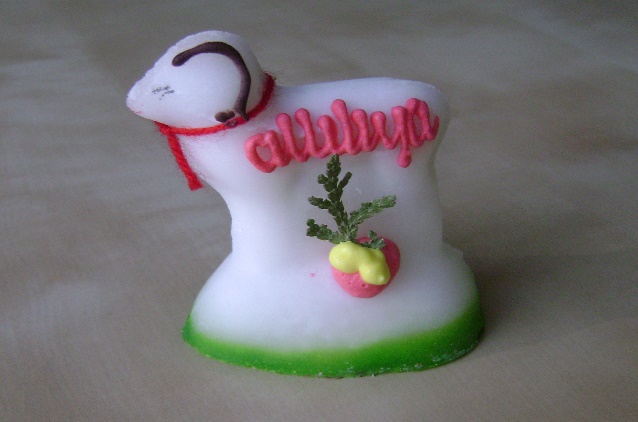 Ma złociste rogi
i kożuszek biały. 
Nie biega po łące, 
bo z cukru jest całyKurczaczki
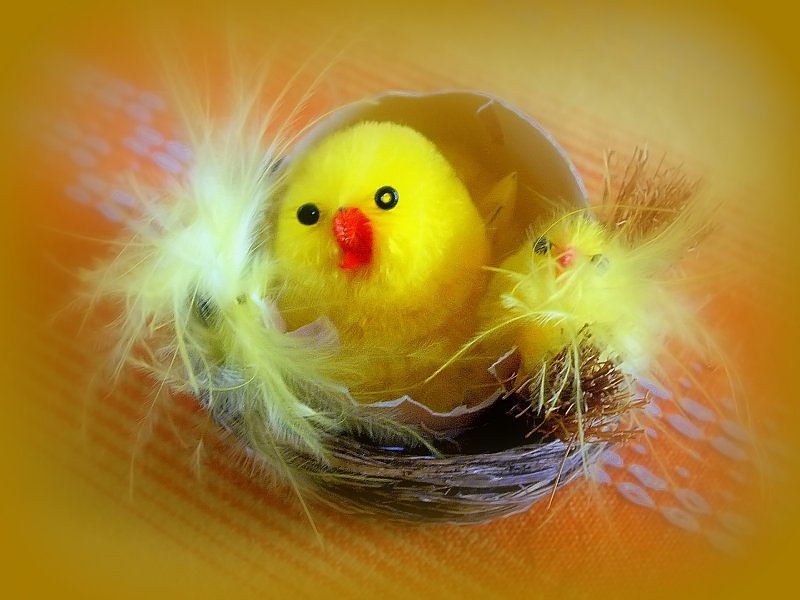 Wykluły się z jajek, 
są żółciutkie całe.
będą z nich kogutki
albo kurki małe.Pisanki
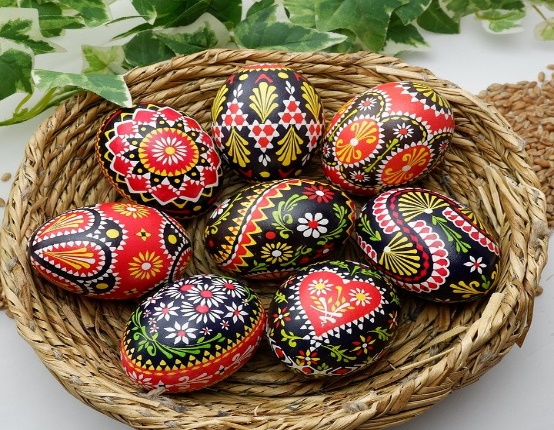 Leżą w koszyczku
pięknie ułożone. 
W kolory i wzory
mocno ozdobione. 
ZAJĘCIA DYDAKTYCZNE
Taniec kurcząt w skorupkach – zabawa muzyczno – plastyczna do muzyki M.Mussorgskiego-https://www.youtube.com/watch?v=e2ziz9Z6G84Rozwijanie inwencji twórczej dzieci oraz zapoznanie z nową formą zabawy podczas muzyki.Dziecko  i rodzic siedzą  na krzesełkach przy stoliku. Na stoliku leżą 2 kartki z narysowanym konturem jajka.Zabawa przy muzyce: bieganie drobnym truchtem na palcach, jak małe kurczaczki, omijając krzesełka, następnie na przerwę w muzyce każdy bierze jedną kredkę w dowolnym kolorze i staje przy stoliku na swoim miejscu. Kiedy ponownie gra muzyka, za pomocą kropek i kresek ozdabiamy pisankę. Na kolejną przerwę w muzyce przechodzimy w prawo do drugiego jajka i dalej przy muzyce malujemy. Na każdą przerwę w muzyce ponownie przesuwamy się w prawo do jajka partnera. Muzykę puszczamy tak długo aż oba jajka będą pokolorowane.Nasze pisanki - oglądanie powstałych rysunków. Wystawa prac-na lodówce lub w innym przeznaczonym do tego miejscu.Zabawy na placu zabaw z wykorzystaniem sprzętu terenowego- przestrzeganie zasad bezpieczeństwa.POPOŁUDNIEWyścigi z pisanką – zabawa ruchowa. Dzieci i rodzice stoją na ustalonej linii. Każdy w ręku trzyma łyżkę z pisanką. Na ustalony sygnał startu każdy szybko idzie do wyznaczonego miejsca i wraca do linii startu . Wygrywa ten kto pierwszy wróci na linię startu i po drodze nie wypadnie mu jajko z łyżki. Następną kolejkę można przeprowadzić biegiem. Koszyczek wielkanocny – zabawa dydaktyczna, wkładanie do koszyczkaproduktów do święcenia. zapoznanie z produktami wkładanymi do wielkanocnego koszyczka, rozwijanie inwencji twórczej dzieci. Dziecko  i rodzic siedzą  na krzesełkach. Pośrodku stoi stolik, na stoliku koszyczeki produkty, do wielkanocnego koszyczka. Dziecko przygotowujeświęconkę wkładając do koszyczka produkty, które wkłada się do koszyczka w jego rodzinie.